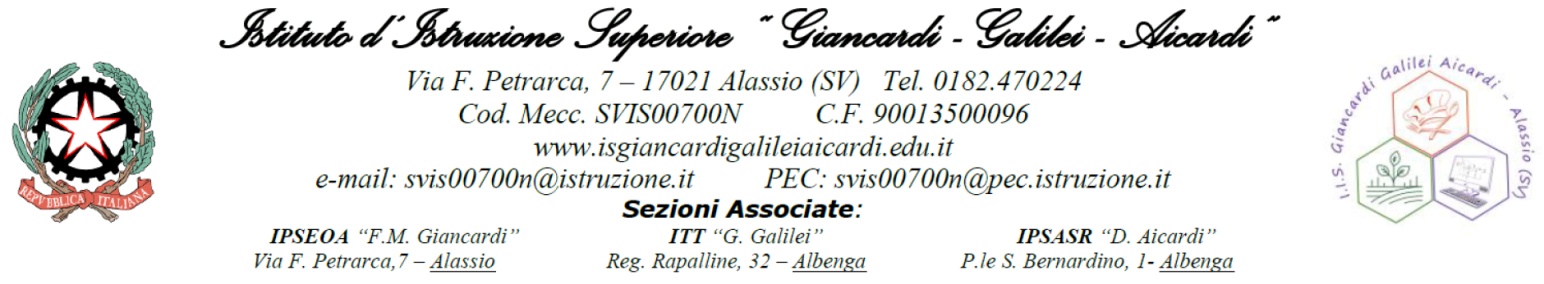 RICHIESTA RIMBORSO SPESECognome _________________________   Nome _________________________________Qualifica _______________________Oggetto Trasferta _______________________________ Prot._________ del __________Partenza:da__________________________  a __________________________ alle ore___________da__________________________  a __________________________ alle ore___________da__________________________  a __________________________ alle ore___________Ritornoda__________________________  a __________________________ alle ore___________da__________________________  a __________________________ alle ore___________da__________________________  a __________________________ alle ore___________Spese da rimborsare:Biglietti viaggio		n. _______  €__________Ricevuta/fattura pasti	n. _______  €__________Altro				n. _______  €__________Importo Totale				€___________Si allegano scontriniIBAN ________________________________________________________________________Istituto ___________________________________ filiale di ____________________________Data, __________________________			Firma__________________________